Муниципальное бюджетное образовательное учреждение дополнительного образования детей «Детская музыкальная школа №1 г. Хабаровска»Дополнительная предпрофессиональная общеобразовательная программа в области музыкального искусства«Фортепиано»АНСАМБЛЬ2013 год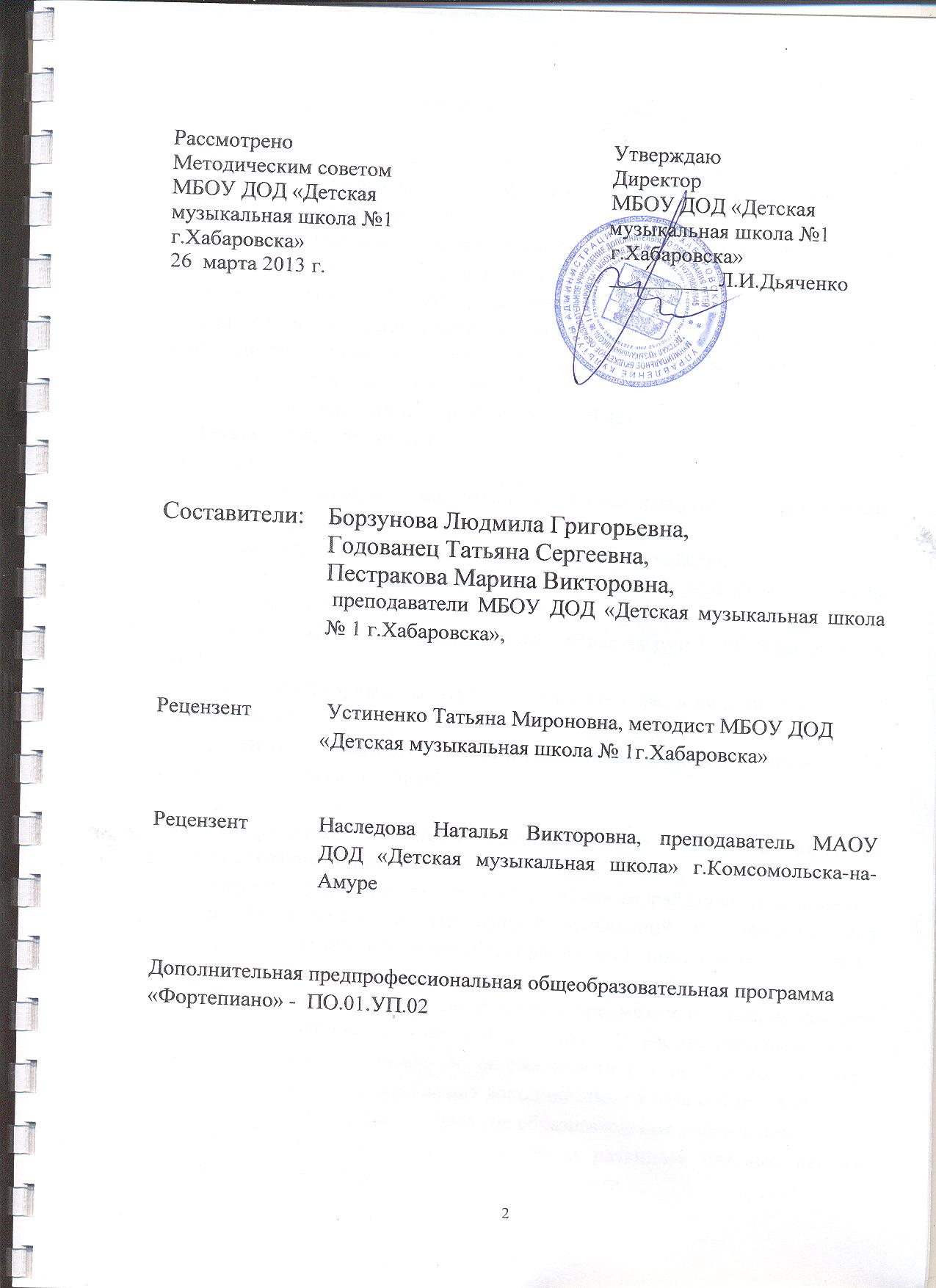 Пояснительная записка	Предлагаемая программа «Ансамбль» направлена на реализацию положений федеральных государственных требований к минимуму содержания, структуре и условиям реализации дополнительной предпрофессиональной общеобразовательной программы в области музыкального искусства «Фортепиано».	Учебный предмет "Ансамбль" направлен на приобретение детьми знаний, умений и навыков ансамблевого  музицирования на фортепиано, получение ими художественного образования, а также на эстетическое воспитание и духовно-нравственное развитие ученика.	Сроки  обучения по программе - 8 лет,  9 лет.	Объем учебного времени: Основная часть:8-летний срок обучения – максимальная учебная нагрузка- 330 часов, в том числе:– 132 часа аудиторных  занятий:  4-7 классы- 1 час в неделю;- 198 часов  - внеаудиторная (самостоятельная) работа учащихся: 4-7 классы – по 1,5 часа в неделю.9-летний срок обучения – максимальная учебная нагрузка- 445,5 часов, в том числе:– 198 часов аудиторных  занятий:  4-7 классы- 1 час в неделю, 9 класс – 2 часа в неделю;- 247,5 часов  - внеаудиторная (самостоятельная) работа учащихся: 4-7, 9 классы – по 1,5 часа  в неделю.Рекомендуемая нотная и методическая литература1.	Альбом фортепианных ансамблей для ДМШ. Сост. Ю. Доля/ изд. Феникс, 20052.	Ансамбли. Средние классы. Вып.6 / изд. Советский композитор, М.,19733.	Ансамбли. Средние классы. Вып. 13/ изд. Советский композитор, М.,19904.	Ансамбли. Старшие классы. Вып.6 / изд. Советский композитор, М., 19825.	Альбом нетрудных переложений для ф-но в 4 руки. Вып.1, 2/ М., Музыка, 20096.	Бизе Ж.	"Детские игры". Сюита для ф-но в 4 руки / М., Музыка, 20117.	Барсукова С. " Вместе весело шагать" / изд. Феникс, 20128.	Гудова Е. Хрестоматия по фортепианному ансамблю. Выпуск 3. Классика- XXI 21 век. Современные мелодии и ритмы.9.	Фортепиано в 4 руки, 2 фортепиано. Учебное пособие. Сост. Мамон Г./ Композитор СПб., 201210.	За клавиатурой вдвоем. Альбом пьес для ф-но в 4 руки. Сост. А. Бахчиев, Е. Сорокина / М., Музыка, 200811.	Золотая библиотека педагогического репертуара. Нотная папка пианиста. Ансамбли. Старшие классы. Изд. Дека, М., 2002 12.	Играем с удовольствием. Сборник фортепианных ансамблей в 4 руки/ изд. СПб, Композитор, 200513.	Играем вместе. Альбом легких переложений в 4 руки / М., Музыка, 200114.	Концертные обработки для ф-но в 4 руки /М., Музыка, 201015.	Рахманинов С. Два танца из оперы "Алеко". Концертная обработка для двух ф-но М. Готлиба / М., Музыка, 2007 16.	Репертуар московских фортепианных дуэтов. Сборник. Сост. Л. Осипова. М., Композитор, 2011 17.	Сен- Санс К. Карнавал животных. Большая зоологическая фантазия. Переложение для двух ф-но / М., Музыка, 200618.	Смирнова Н. Ансамбли для фортепиано в четыре руки / изд. Феникс, 200619.	Учитель и ученик. Хрестоматия фортепианного ансамбля / сост. Лепина Е. Композитор. СПб, 201220.	Хрестоматия для фортепиано в 4 руки. Младшие классы ДМШ. Сост. Н.Бабасян. М., Музыка, 201121.	Хрестоматия для фортепиано в 4 руки. Средние классы ДМШ. Сост. Н. Бабасян. М., Музыка, 201122.	Хрестоматия фортепианного ансамбля. Музыка, М.,199423.	Хрестоматия фортепианного ансамбля. Вып. 1, СПб, Композитор, 200624.	Хрестоматия фортепианного ансамбля. Старшие классы. Детская музыкальная школа / Вып.1. СПб, Композитор, 200625.	Чайковский П. Времена года. Переложение для ф-но в 4 руки./ М., Музыка, 201126.	Чайковский П. Детский альбом в 4 руки / Феникс, 2012 27.	Школа фортепианного ансамбля. Сонатины, рондо и вариации. Младшие и средние классы ДМШ. Сост. Ж. Пересветова / СПб, Композитор, 201228. 	Благой Д. Камерный ансамбль и различные формы коллективного музицирования /Камерный ансамбль, вып.2, М.,199629.	Благой Д. Искусство камерного ансамбля и музыкально-педагогический процесс. М.,1979 30.	Готлиб А. Заметки о фортепианном ансамбле / Музыкальное исполнительство. Выпуск .,197331.	Готлиб А. Основы ансамблевой техники. М.,197132.	Готлиб А. Фактура и тембр в ансамблевом произведении. / Музыкальное искусство. Выпуск .,197633.	Лукьянова Н.	Фортепианный ансамбль: композиция, исполнительство, педагогика / Фортепиано. М.,ЭПТА, 200Т: № 434.	Сорокина Е.	Фортепианный дуэт. М.,198835.	Ступель А. В мире камерной музыки. Изд.2-е, Музыка, 1 97036.	Тайманов И. Фортепианный дуэт: современная жизнь жанра / ежеквартальный журнал "Пиано форум" № 2, 2011, ред. Задерацкий В.